Mikulás-nap a Chernelben2021 december 6-án a 12.G osztály tanulói Mikulás-napi vigasságot találtak ki, hogy egy kicsit feldobják a szürke decemberi napokat. Beöltöztek ennek megfelelően, és arra bíztattak mindenkit – a tanárokat is - , hogy öltözzön ezen a napon piros-fehér-feketébe, krampusznak vagy rénszarvasnak. Lehetett fotózkodni a Mikulással, aki a bátor jelentkezőknek szaloncukrot osztogatott. Majd a 12. osztály meglátogatta a két negyedikes osztályt, megörvendeztetve őket is egy kis szaloncukorral.Az eredményről beszéljenek a képek: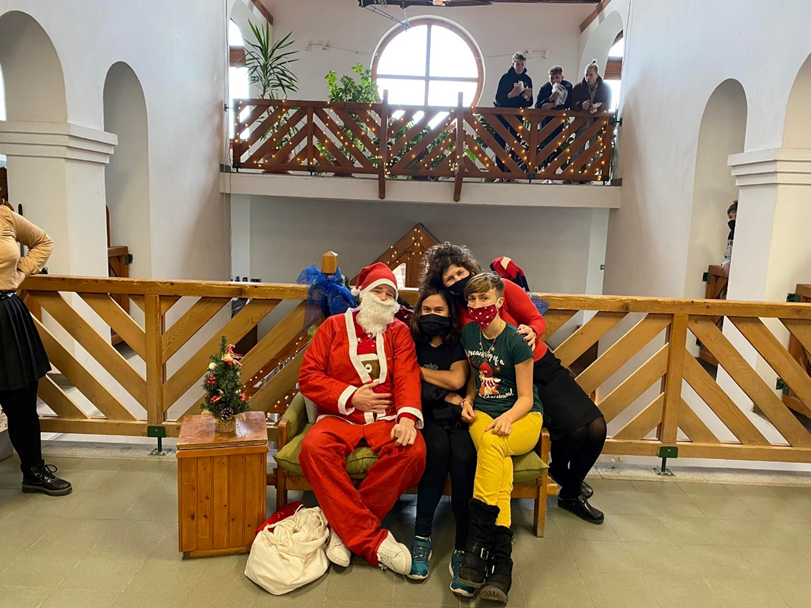 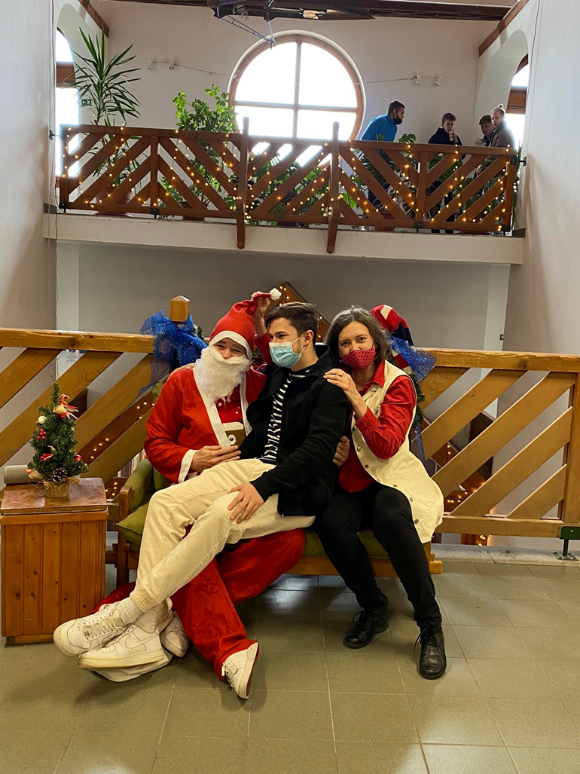 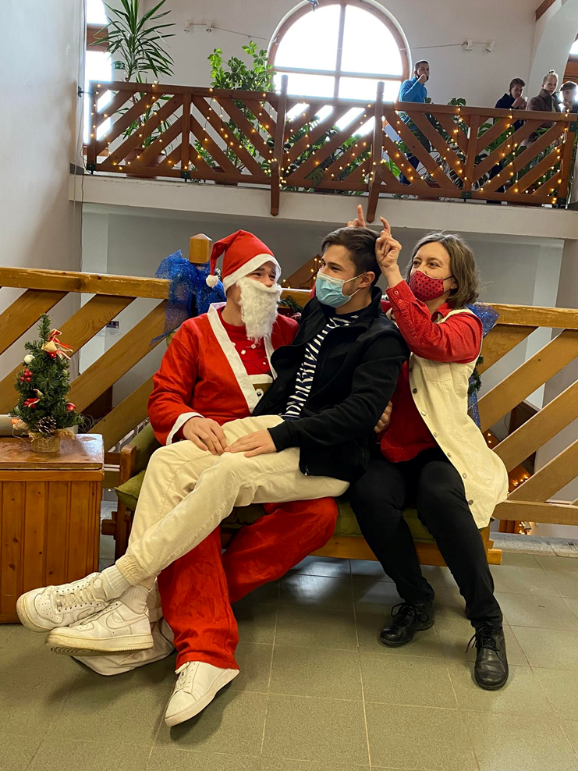 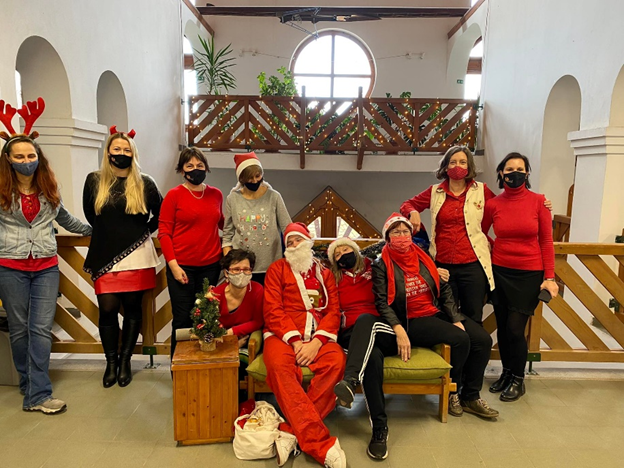 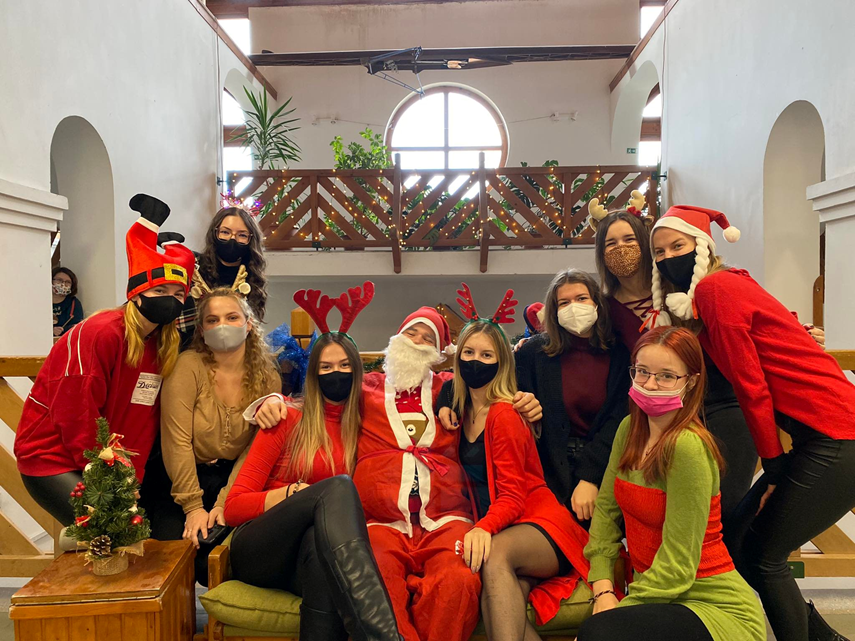 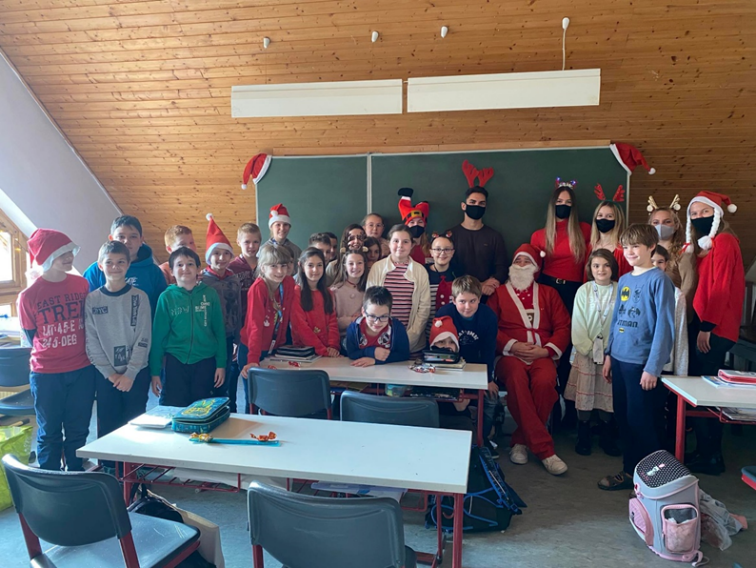 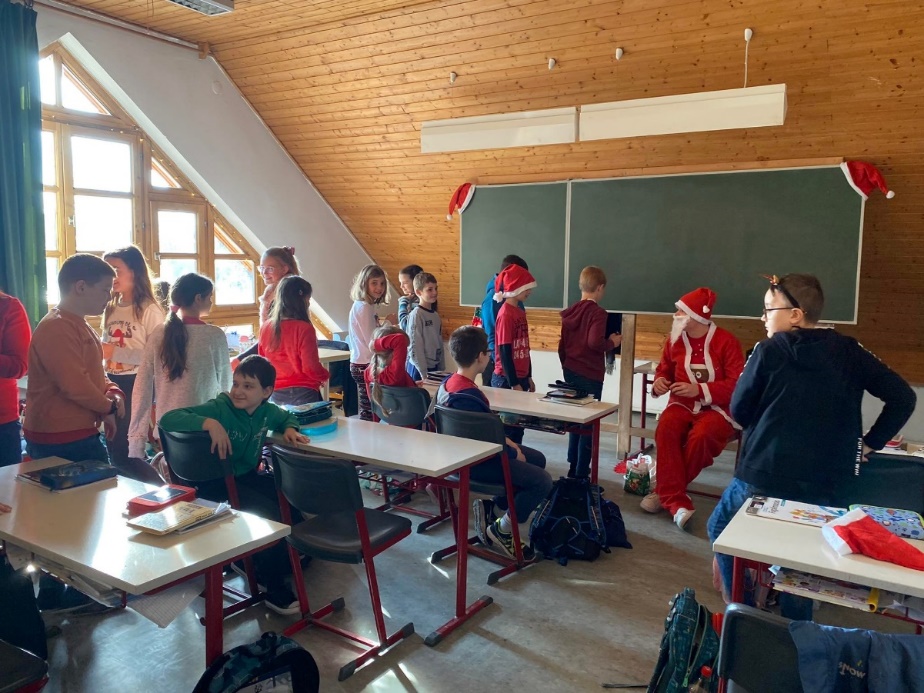 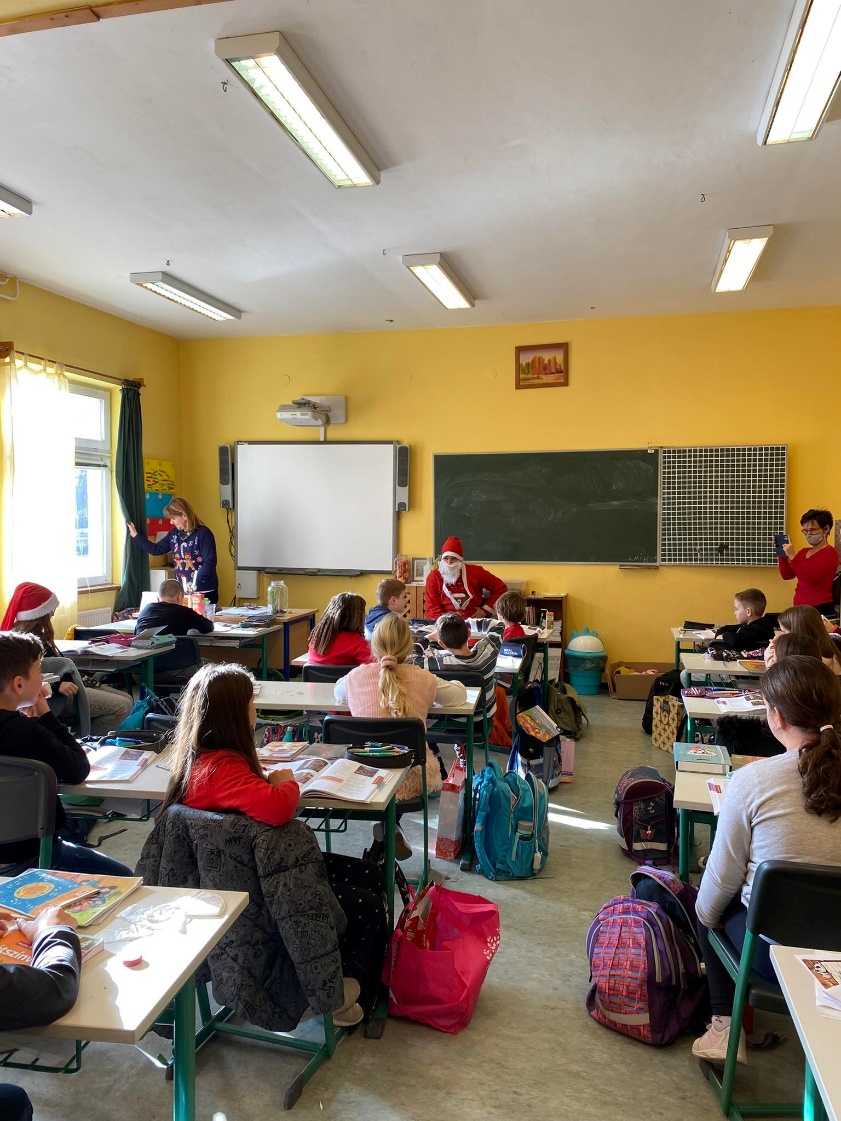 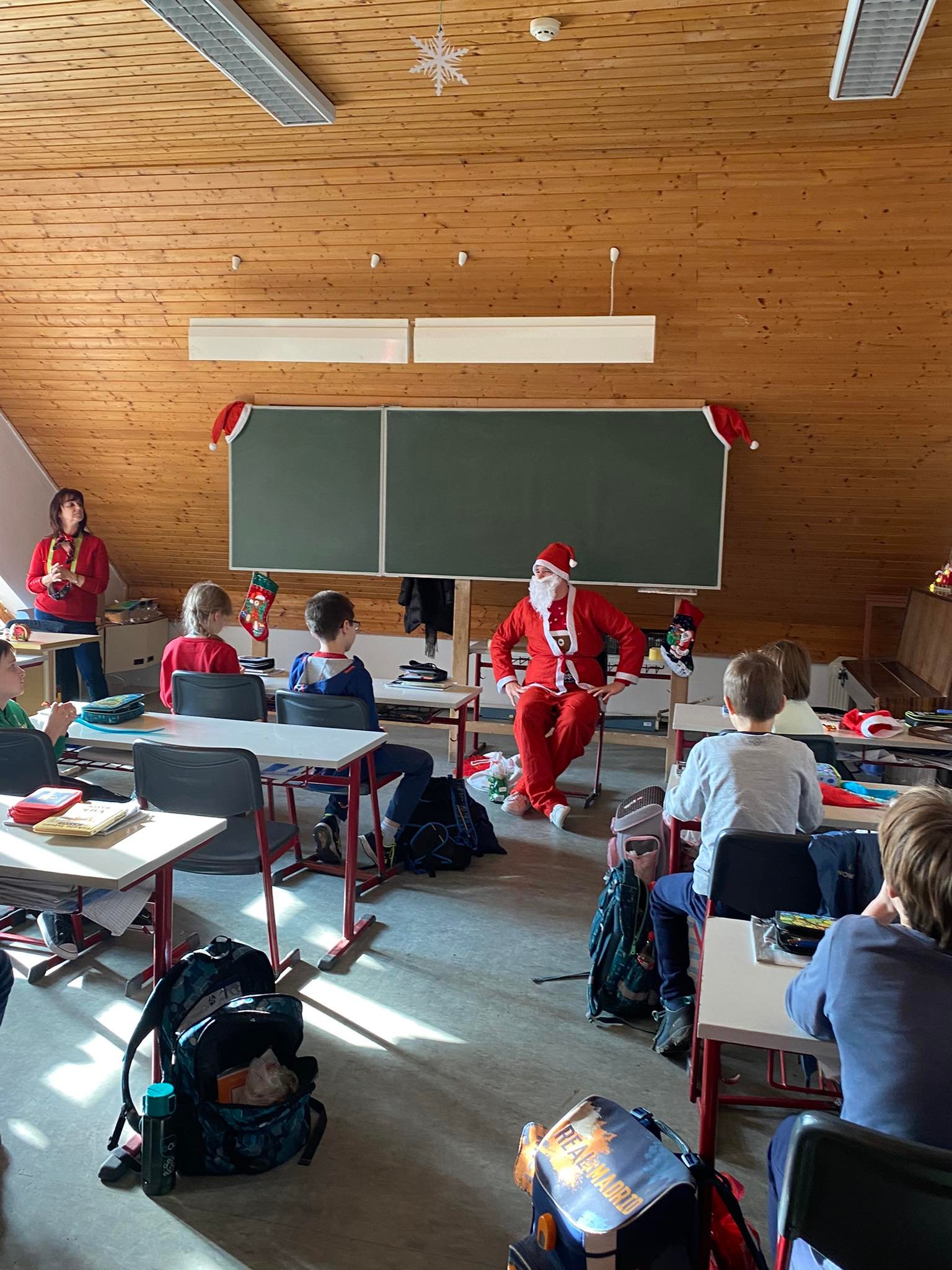 